A Grade Premiership 2016-17 Season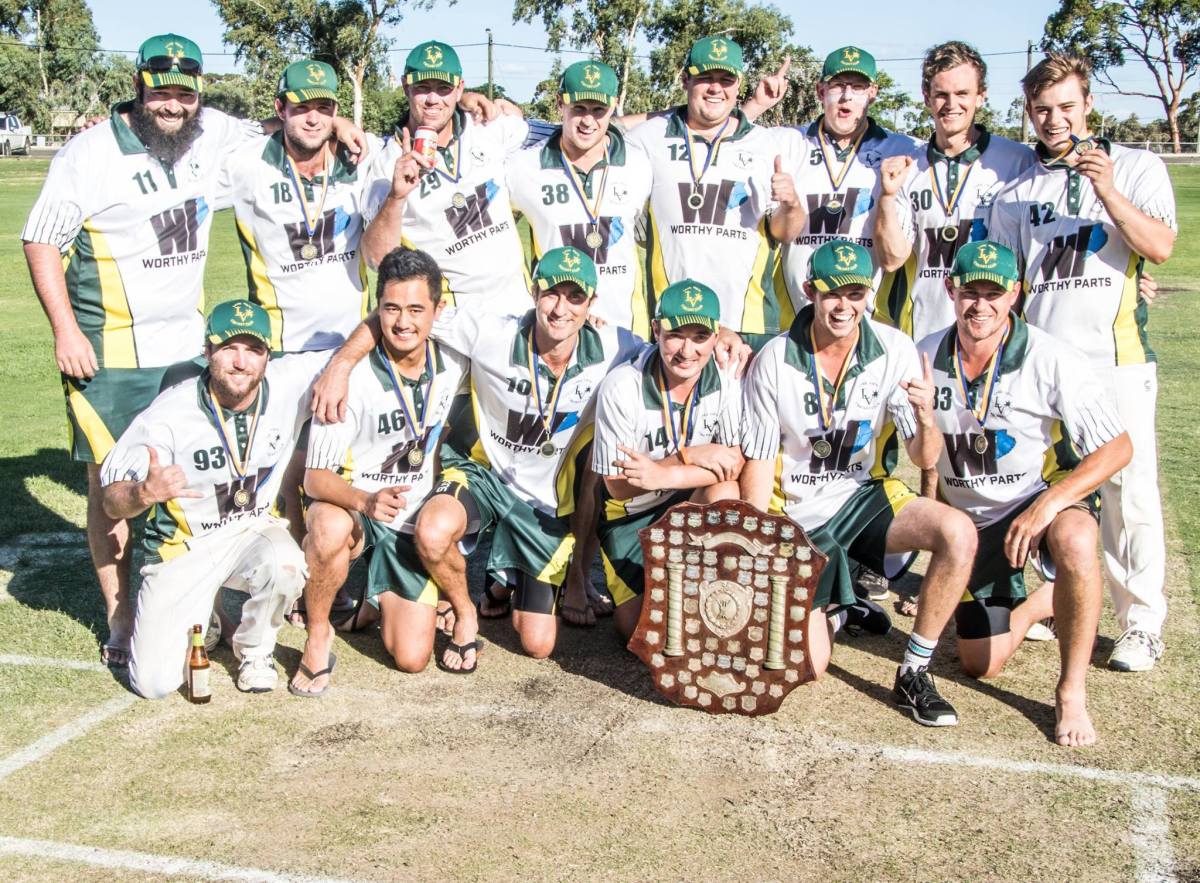 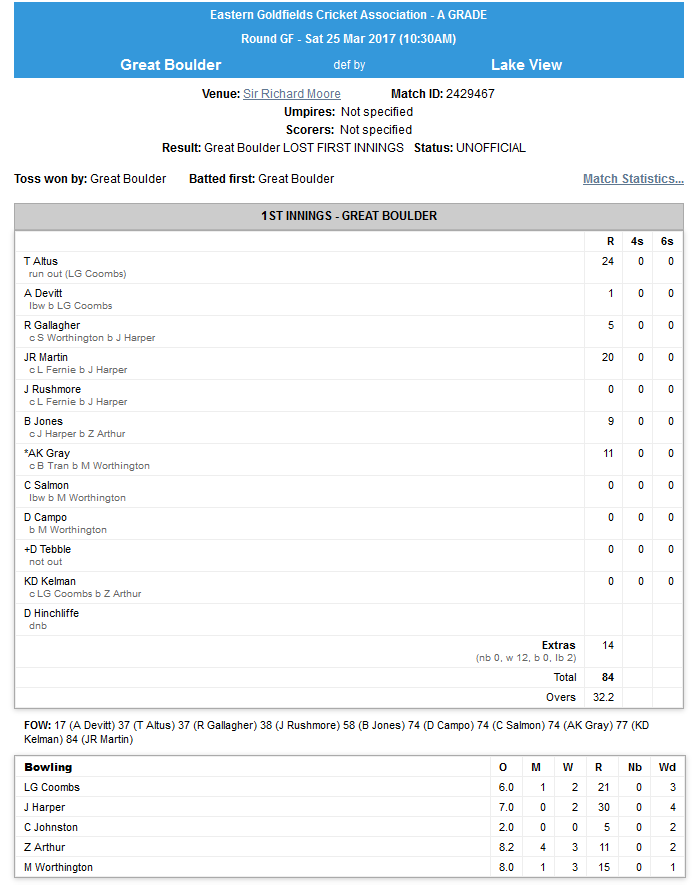 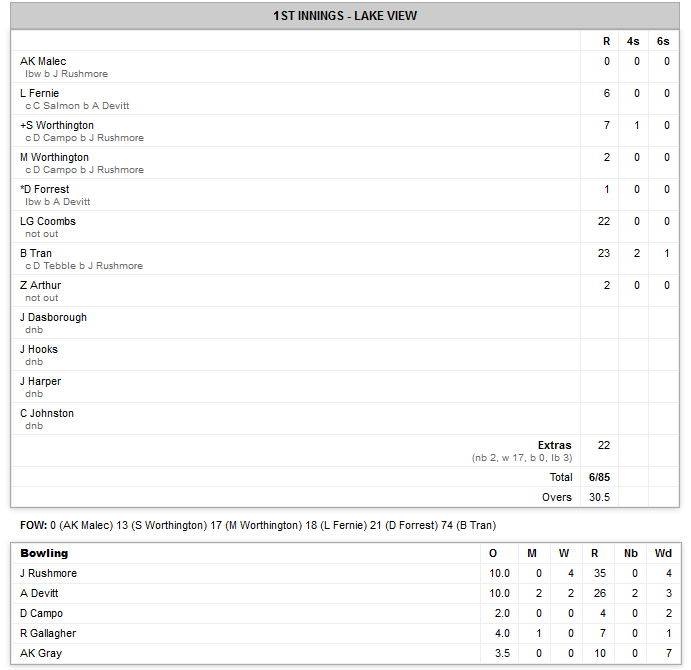 